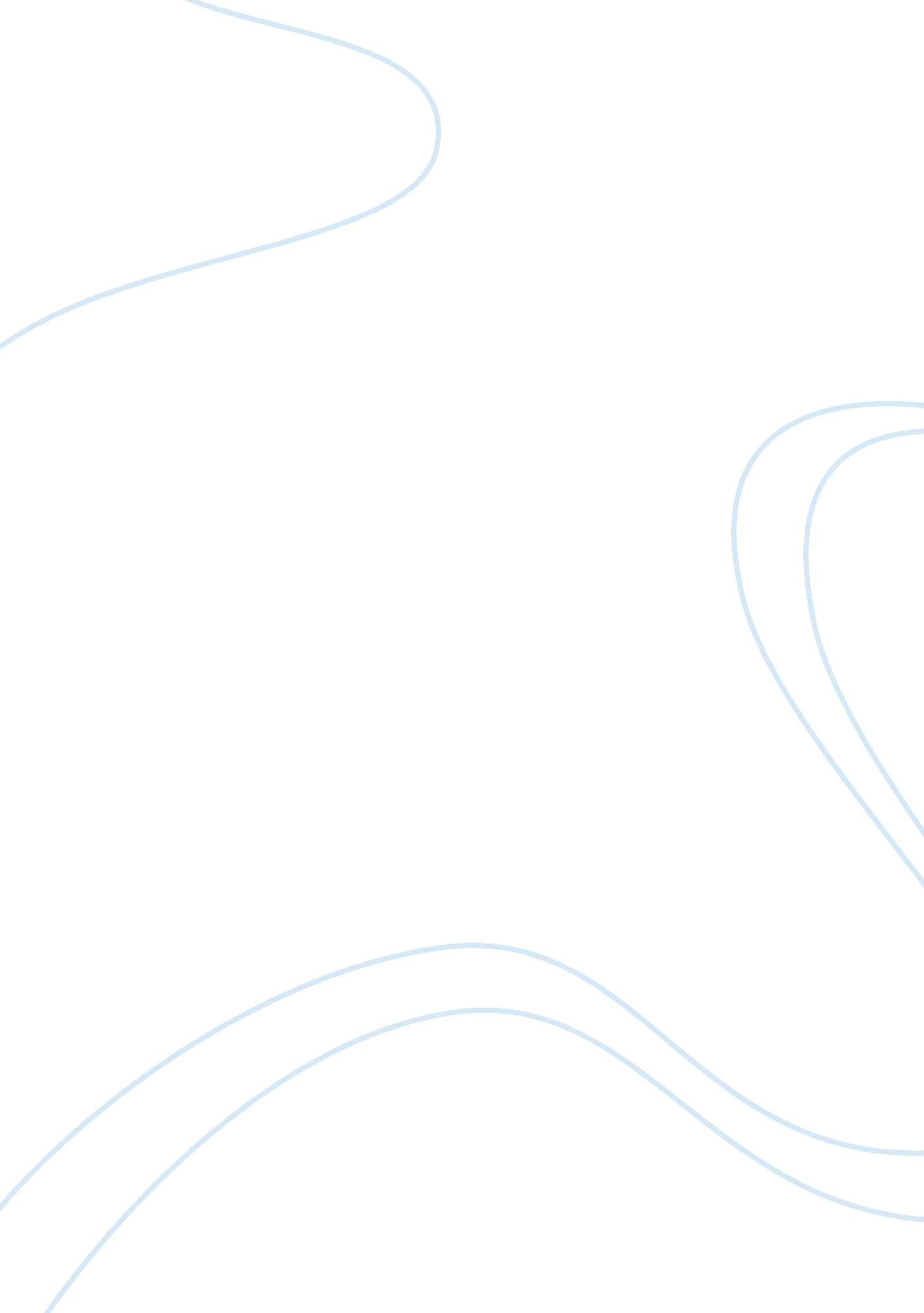 The global recession and workplace malfeasance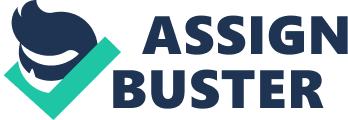 The Global Recession and Workplace Malfeasance Workplace malfeasance does not result from the economic downturns and company layoffs as seen in our case. Reports reveal that the global recession has claimed many victims in many countries, many lost their jobs and for those who remained employed their working hours is reduced, and their pay cut. This pay cut has led to psychological and financial pain to employees but it is not evidenced that it has caused them to engage in wrongful illegal acts in their work place such as sabotage, violence, or even theft. The frustration caused by the joblessness cannot influence those with the opportunities to malfeasance in workplace as they are trying to maintain their jobs to reduce the impact of the global recession. Though there are media reports that there has been malfeasance in workplace, it has no clear evidence that the malfeasance is because of the economic downturns and company layoffs. The Times of London for example reports that job losses in the United States is directly linked to 58 fatalities of which 13 people were killed by a Vietnamese man who was later fired from his factory job; this does not prove it was because of the recession just because the crime was committed during that recession (35). 
The case proves that we can learn nothing from the business press; this is because the press does not present accurate information to the public but reports opposite of the real situations. A poll conducted among 400 employers asking whether recession has brought a recent rise in monetary theft among employees such as missing cash or fraudulent transaction showed that 18% said yes, 41% were unsure, and 41% said they had not. The poll results indicates that a small percentage of employers thought the employee theft is caused by the recession, but the business press reports that “ Business Say Theft by Their Workers Is Up,” which is a complete opposite of the poll result thus we cannot learn from the business press. 
Regarding on how to be an informed consumer on business news, difficulty illustrations by OB help in the investigation by asking questions, analyzing situations, and considering the information source. This helps the consumers in critically thinking about problems and careful analysis of the same. Therefore, the chapter provides clues on OB issues that can inform the consumer (35). 
Individual privacy is violated when measurers, such as fingerprint scanner are put in all cash register to monitor what the employees do. Employees feel that their privacy is violated when every move he or she makes in the workplace is monitoring thereby emerging the feeling of mistrust resulting to poor performance. Companies take preventions too far when they do not trust their employees or when there is news that there is employees’ misconduct in the workplace. Therefore, in the prevention of any occurrence of the misconduct, the company takes such measures. It is not a bad idea in the prevention of workplace malfeasance because it is true they do occur, but the extent to which the company goes in doing so should be investigated to avoid infringing of employees privacy. In preventing, the company should employ methods that do not directly affect the privacy of its employees while performing their tasks. This is because when one is intruded, his performance is affected and feels insecure, which can result in malfunctioning. Therefore, the company should value ones privacy as it tries to install prevention against them. 
Works Cited 
Case study attached 